Week 2 Book Suggestions - Dinosaurs!Anderson County Library Summer Reading Program 2021The 2021 theme is “Tails & Tales.”How do dinosaurs show good manners? By Jane YolenDinosaur kisses by David Ezra SteinWhat the dinosaurs did last night by Tuma RefeDinosaurs before dark by Mary Pope OsborneDinosaurs discovered by Dean LomaxMy amazing dinosaur : Tib & Tumtum by GrimaldiThese are stories your child may like, however, they are not required reading.Add some movement to your summer! Take a look at this fun dinosaur dance video for children and families:https://www.youtube.com/watch?v=6dqx088Eif0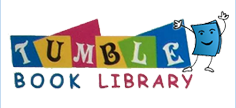 Insert this week’s e-resources here and use only one piece of paper to print this one.